What is my child learning in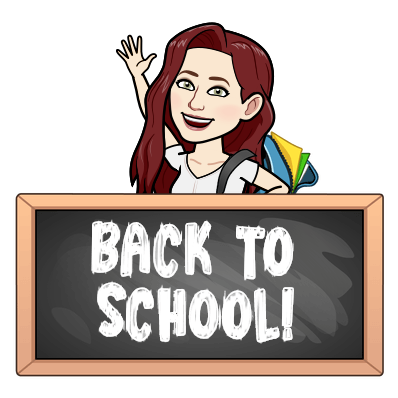 						5th Grade?Stations:	*Working cooperatively & independently practicing & reviewing fundamental math and literacy skills that spiral throughout the year to gain understanding and mastery of grade level activities.	*Learning various reading strategies to become a fluent reader, build comprehension, and expand their vocabulary.	*Practicing basic technological skills to enhance reading, math, and writing skills	*Setting and achieving reading goals with ARMath:	*Number sense- Reviewing the operations.  Adding, comparing, subtracting, dividing, and multiplying fractions and decimals.	*Geometry- 2D & 3D shapes, manipulating area, surface area, and perimeter.  Classifying and measuring angles.	*Data Analysis- Finding central tendencies (mean, median, mode, range, and outliers), analyzing, and displaying data	*Algebra- Following the order of operations to solve equations and expressions. Language Arts:	*Working on the writing process	*Improve handwriting	*Learn various reading strategies to become a fluent reader, build comprehension, and explain their vocabulary	*Compare & contrast stories, genres, settings, plots, and characters.	*Poetry and figurative language-metaphors, idioms, analogies, similes, and more!Science:	*Life science	*Earth science	*Physical science	*Renewable/Non-renewable energy	*Human impactSocial Studies:	*History- America’s history up until 1800. Peoples, cultures, and change over time	*Geography- Human interaction, places and regions, and geospatial skills	*Citizenship and government- Presidential election, 3 branches of government, and their rights and responsibilities	*Economics- Personal finance and its impact on historyProjects:	*Biography	*Autobiography	*Gameboards	*Various art and writing skillsHere is the link if you’re interested in looking at the Minnesota State Standards for each grade level and class https://education.mn.gov/MDE/dse/stds/Other websites we frequently use in our classroom:	Typing.com	Thinkcentral.com	Prodigygame.com	Reflex.com	Spellingcity.comThank you!Ms. Marinda Balcermarinda@clearbrook-gonvick.k12.mn.us
“Children are one third of our population and all of our future.”